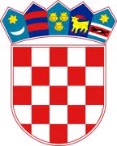 REPUBLIKA HRVATSKASISAČKO MOSLAVAČKA ŽUPANIJAOPĆINA LIPOVLJANIJEDINSTVENI UPRAVNI ODJELKLASA: 300-01/23-01/01URBROJ: 2176-13-03-23-01Lipovljani, 20. ožujka 2023. godineTemeljem točke 13. Programa sufinanciranja novog zapošljavanja u 2023. godini na području Općine Lipovljani (Službeni vjesnik, broj: 16/23) od 09. ožujka 2023. godine, Jedinstveni upravni odjel Općine Lipovljani objavljujeJavni poziv za „Program sufinanciranja novog zapošljavanja u 2023. godini na području Općine Lipovljani“I.Predmet Javnog poziva je dodjela sredstava potpore Općine Lipovljani za sufinanciranje novog zapošljavanja te samozapošljavanja s ciljem direktnog utjecaja na brži razvoj poduzetništva na području Općine Lipovljani.Sredstva iz stavka 1. ove točke su bespovratna.II.Korisnici sredstava iz točke 1. ovoga poziva mogu biti:obrtnici sa sjedištem na području Općine Lipovljani,mali poduzetnici (prosječan broj radnika tijekom poslovne godine ne prelazi 50), sa sjedištem tvrtke na području Općine Lipovljani i min. 50% u privatnom vlasništvu,poduzetnici/obrtnici korisnici mjera HZZ-a za sufinanciranje samozapošljavanja ako je tvrtka/obrt koji se osniva min. 50% u privatnom vlasništvu,srednji poduzetnici (prosječan broj radnika tijekom poslovne godine ne prelazi 250), sa sjedištem na području Općine Lipovljani i min. 50% u privatnom vlasništvu,pravo na korištenje sredstava po ovom Programu ne mogu ostvariti obrtnici/poduzetnici za novozaposlene, obrtnici/poduzetnici za samozapošljavanje za novozaposlene osobe na radnim mjestima koji se bave točenjem pića, kockanjem, kladioničarskim i sličnim djelatnostima.III.Kod kandidiranja za sredstva projekta obvezno je ispuniti sljedeće uvjete:da korisnik sredstava/poslodavac ispunjava uvjete iz točke 2. ovog Poziva,obveza poslodavca je da zadrži postojeći broj zaposlenih dok traje dodijeljena potpora,novozaposlenu osobu sufinanciranu iz ovog Programa poslodavac mora zadržati najmanje 24 mjeseca od dana zaključenog Ugovora o zapošljavanju,osoba koju poslodavac prijavljuje kao novozaposlenu osobu mora se voditi u Evidenciji nezaposlenih osoba u HZZ-u, Područni ured Kutina, ispostava Novska.da su podmirene sve porezne obveze prema važećim zakonima RH,da su podmirene sve obveze prema Općini Lipovljani.Poduzetnici/obrtnici korisnici mjera HZZ-a za sufinanciranje samozapošljavanja, ako podnose zahtjev za sredstva po ovom Programu moraju ispunjavati sljedeće uvjete:da korisnik sredstava /poslodavac ispunjava uvjete iz točke 2. ovoga Poziva,da je poslodavac korisnik mjera HZZ-a za sufinanciranje samozapošljavanja,obveza poslodavca je zadržati poslovanje tvrtke/obrta najmanje dvije godine od dana registracije tvrtke/obrta registrirane tijekom 2023. godine,da su podmirene sve porezne obveze prema važećim zakonima RH,da su podmirene sve obveze prema Općini Lipovljani.IV.Korisnik sredstava iz ovog Programa/poslodavac podnosi zahtjev za sredstva Općini Lipovljani nakon zaključenog Ugovora o zapošljavanju s novozaposlenom osobom najkraće na rok od 24 mjeseca.Uz zahtjev se prilaže sljedeća dokumentacija:opći podaci o podnositelju zahtjeva (naziv, sjedište, OIB, djelatnost, telefon/faks, Poslovna banka, broj žiro računa),Izjavu ovjerenu kod javnog bilježnika o broju stalno zaposlenih osoba,presliku obrtnice i/ili presliku Rješenja o upisu u obrtni registar,izvadak iz sudskog registra Trgovačkog suda (preslik),Izjavu ovjerenu kod javnog bilježnika da će se zadržati postojeći broj zaposlenih najmanje 24 mjeseca od dana zaključenog Ugovora s novozaposlenom osobom za koju je podnesen zahtjev za sufinanciranje,presliku Ugovora o zapošljavanju s novozaposlenom osobom (jednom ili više njih),dokaz da je novozaposlena osoba bila na Evidenciji nezaposlenih osoba u HZZ-u, Područni ured Kutina, ispostava Novska.dokaz podnositelja zahtjeva da su podmirene sve porezne obveze prema RH te sve financijske obveze prema Općini Lipovljani.Korisnik sredstava iz ovog Programa uz mjeru HZZ-a sufinanciranje zapošljavanja podnose zahtjev za sredstva Općine Lipovljani nakon ishođenja dokumentacije za korištenja mjera HZZ-a, uz zahtjev se podnosi sljedeća dokumentacija:opći podaci o podnositelju zahtjeva (naziv, sjedište, OIB, djelatnost, telefon/fax, poslovna banka, broj žiro računa),presliku dokumenta po kojem je odobreno korištenje mjera HZZ-a sufinanciranje zapošljavanja,Izjavu ovjerenu kod javnog bilježnika da će novoosnovana tvrtka/obrt poslovati najmanje dvije godine od registracije iste,presliku obrtnice i/ili presliku Rješenja o upisu u obrtni registar,izvadak iz sudskog registra Trgovačkog suda (preslik),dokaz podnositelja zahtjeva da su podmirene sve obveze prema RH i Općini Lipovljani,V.Korisnici sredstava iz ovog Programa zahtjev mogu podnijeti do 30. studenog 2022. godine.Sredstva se odobravaju za poticanje novih zapošljavanja u poduzetništvu i obrtu u sljedećim iznosima:2.000,00 eura za jednu novozaposlenu osobu koju zapošljava prvi puta, sa područja Općine Lipovljani, sa stupnjem obrazovanja VŠS i VSS i/ili prvostupnik/baccalaureus i mag. struke na radnom mjestu VŠS ili VSS struke,1.500,00 eura na jednu novozaposlenu osobu koju zapošljava prvi puta sa područja Općine Lipovljani sa stupnjem obrazovanja SSS i VKV na radnom mjestu SSS i VKV struke i 1.000,00 eura za jednu novozaposlenu osobu koju zapošljava prvi puta sa područja Općine Lipovljani  sa stupnjem obrazovanja NKV i bez zanimanja.Isti iznos prema stručnoj spremi primjenjuju se i kod sufinanciranja samozapošljavanja.VI.Zahtjeve za sredstva po ovom Javnom pozivu Općinski načelnik će riješiti u roku od 30 dana od dana podnošenja istih i o istima donijeti Odluku.Sredstva se uplaćuju na žiro račun podnositelja zahtjeva u roku od 60 dana od dana donošenja pozitivne Odluke.VII.Zahtjevi za dodjelu sredstava i pripadajuća dokumentacija dostavljaju se Jedinstvenom upravnom odjelu Općine Lipovljani, Trg hrvatskih branitelja 3, 44322 Lipovljani, putem pošte ili osobno.Dodatne informacije mogu se dobiti u Jedinstvenom upravnom odjelu Općine Lipovljani ili na telefon 044/676-004, 044/676-933.Sve informacije u svezi Javnog poziva i Programa sufinanciranja novog zapošljavanja na području Općine Lipovljani u 2023. godini mogu se vidjeti na web stranici Općine Lipovljani www.lipovljani.hr.Ovaj Javni poziv ostaje otvoren do 30. studenog 2023. godine.                                                                                                                Pročelnica:					                                          Danijela Matejaš, dipl. iur. 